Муниципальное бюджетное учреждение дополнительного образования «Центр дополнительного образования» Елецкого муниципального района Липецкой областиЛипецкая область, с. ТалицаЭкологический клуб «Таволга»Номинация «Зоология и экология беспозвоночных животных»Исследование видового состава жесткокрылых в селе Талица и его окрестностяхАвтор: Сапрыкина Екатерина Александровна, 8 классМБОУ СШ с. Талица,экологический клуб «Таволга» МБУ ДО «ЦДО»Елецкого муниципального района Липецкой областиРуководитель: Можаров Юрий Александрович,педагог дополнительного образованияМБУ ДО «ЦДО» Елецкого муниципального районаЛипецкой области,учитель биологии МБОУ СОШ с. Талица2018 годСодержаниеСтр.Введение...........................................................................................................3Глава 1.Литературный обзор...........................................................................4Глава 2. Методика проведения исследований ................................................52.1. Методы отлова насекомых........................................................................52.2. Методика определения насекомых………………………………………..62.3. Методика сравнения видового состава насекомых разных периодов исследования (индекс Сёренсена)...................................................................62.4. Методика определения: степени видового богатства (индекс Минихникка)…………………………………………………………………….62.5. Определение степени доминирования видов (индекс Балога)...............6Глава 3. Результаты исследований и их обсуждение....................................73.1. Отлов и определение насекомых............................................................73.2. Сравнение видового состава жесткокрылых разных периодов исследования (индекс Сёренсена)……………………………….…………….83.3. Определение степени видового богатства разных периодов исследования - индекса Минихникка....................................................................................83.4. Определение степени доминирования видов – индекс Балога……..…93.5. Редкие и новые виды жесткокрылых Липецкой области………………9Выводы…………………………………………………………………………10Заключение…………………………………………………………………….10Список использованных источников информации…………………………11Приложения..................................................................................................12ВведениеДанная работа направлена на изучение видового состава отряда жесткокрылых (Cleoptere), класса насекомые (Insecta), в окрестностях села Талица Елецкого района Липецкой области. Мы считаем важным изучение мира насекомых, так как их роль в природе огромна. Жуки вездесущи. Их можно обнаружить, казалось бы, даже непригодных для жизни местах. Они обитают в почве, воде, на цветах, травах, деревьях и пнях, в пустыне и тундре. Встречаются жуки в норах зверей и в гнездах птиц, в запасах продуктов, портящихся фруктах и овощах. Есть среди жуков санитары природы, которые перерабатывают в навоз остатки растений и трупы животных. Есть вредные для человека жуки: они портят деревянные постройки, зерно на складах, картофель и овощи в огородах, плоды и ягоды в садах. Есть полезные: хищные жуки поедают насекомых; вредителей сельскохозяйственных культур, порой выступая в роли защитников урожая; обеспечивают круговорот веществ в биосфере, опыляют растения;  являются звеньями цепей питания; личинки жуков принимают участие в рыхлении и перемешивании почвы; потребляют разлагающиеся растительные и животные остатки. Многие виды жуков достигают высокой численности. Жуки разнообразны не только по величине, окраске, но и по форме тела, наличию причудливых выростов. Многие виды жуков являются вредителями сельского и лесного хозяйства, продуктов питания, изделий из дерева, кожи, меха, тканей. Другие виды, наоборот, уязвимы от хозяйственной деятельности человека, сокращают свою численность или исчезают в биогеоценозах. Некоторые виды жуков реагируют на различные виды загрязнений природной среды, а также климатические изменения и служат удобными индикаторами природной среды обитания. Поэтому знания о жуках необходимы не только учёным, но и специалистам по защите растений, агрономам, лесоводам, экологам, сотрудникам заповедников, студентам и школьникам.Цель работы: исследование видового состава жесткокрылых села Талица и его окрестностей Елецкого района Липецкой области.Задачи:1. Произвести отлов и определение жесткокрылых.2. Сравнить видовой состав жесткокрылых  разных периодов исследования, (индекс Сёренсена).3. Определить степень видового богатства жесткокрылых,  (индекс Менхиникка), и степень доминирования вида, (индекс Балога) за 2018 год.4. Выявить среди собранного материала редкие и новые виды жесткокрылых Липецкой области.5. Обобщить данные проведённых исследований, о видовом составе жуков за 2011 - 2018 годы и сделать выводы.Гипотеза. По нашему мнению мы сможем собрать достаточно разнообразные данные о видовом составе жесткокрылых нашей местности, выявить новые и редкие виды, так как окрестности села Талица представляют различные биотопы благоприятные для обитания разнообразных видов жесткокрылых.Научная новизна: состоит в том, что в Елецком районе, XXI веке, впервые проводится обобщение данных о видовом составе жесткокрылых (Coleoptere).Практическая значимость исследования. Практическое значение исследования видового состава жесткокрылых заключается в том, что результаты исследования можно использовать: - в учебной работе в школе на уроках биологии; - по результатам исследования видового состава новых видов жуков, появившихся в нашей области, можно судить об изменении климата в нашей местности.Глава 1. Литературный обзорЖуки или жесткокрылые (Coleoptera) составляют один из примерно 30 отрядов класса насекомых (Insecta). Жуки самый большой по числу известных науке видов отряд не только в классе насекомых, но и во всем животном мире. Сейчас описано более 350000 видов жуков. И каждый год это число увеличивается примерно на 2000 видов. Вся фауна Земли оценивается примерно в 1400000 видов. Исследования в бассейне Амазонки показали, что среди найденных жуков более 50% являются новыми для науки. (Лобанов, 2003). В исследованиях М.Н. Цурикова за 17 лет при помощи 122 методов исследования на площади 100га. «Морозовой горы» - обнаружено: 15,0% видового состава жесткокрылых России (2000 видов из 86 семейств). При этом подробно изучен состав жуков различных биотопов, основных типов местообитаний, групп, собранных различными методами, а также выделенных по  численности и экологической валентности. (Цуриков, 2018). По утверждению М.Н. Цурикова, на 2009 год, в Липецкой области насчитывалось 2288 видов жесткокрылых, относящихся к 908 родам из 91 семейства, сборы которых проводились в 272 точках региона. (Цуриков, 2009). На территории «Морозова гора» по видовому составу жесткокрылых можно выделить 13 местообитаний вегетационного периода: водоемы, почва, подстилка и дерн, норы сусликов, поверхность почвы, травостой, цветки, кроны деревьев, подкорное пространство, грибы и миксомицеты, вытекающий сок берез, гниющие  растительные остатки, экскременты и трупы животных. (Цуриков, 2018).С.Г. Мазуров считает, что видовой состав жесткокрылых в Краснинском районе Липецкой области изучен недостаточно хорошо. Лишь в урочище «Плющань» видовой состав исследован более подробно – 346 видов. По его данным, на 2009 год, в Краснинском районе выявлено 13 новых видов жуков. (Мазуров,2009). По его утверждению на территории Липецкой области, в настоящее время, зарегистрировано 2512 видов жесткокрылых (из 87 семейств), из которых 2479 представлено в современных материалах и заслуживающих доверия источниках. За последние годы зафиксировано новых для Липецкой области 66 видов, 24 – впервые для заповедника «Галичья Гора», 4 – вновь обнаружены в области после единичных  находок более чем 50-летней давности. (Мазуров,2018).Некоторые виды жуков летят на свет в результате миграционных полётов, а в основном виды являются оседлыми, то есть они живут и размножаются в непосредственной близости от точки отлова. (Алексеев, Шаповал, 2012). Хорошо летят на свет представители семейства Carabidae – жужелицы, а также семейства Hidrophidae (Чернышёв, 1961).По мнению Прокина фауна водных жесткокрылых Центрального Черноземья одна из наиболее изученных региональных фаун этой группы в пределах России. В то же время, практически каждый год обнаруживаются новые виды, часть из которых не попадала в сборы вследствие редкости предпочитаемых биотопов, малочисленности видов. Приходится применять специальные методы сбора материала. Другая часть вновь обнаруживаемых видов свидетельствует об изменении ареалов вследствие естественных причин. (Прокин, 2018). Численность многих насекомых постоянно меняется. По типу колебания численности насекомых разделяют на три группы: первая – виды способные к резким колебаниям численности, в том числе и некоторые виды жесткокрылых; вторая – виды, чья численность колеблется менее резко и находится на стабильном уровне; третья – виды с более или менее неизменной численностью – большинство насекомых. (Мозолевская, 2014).Глава 2. Методика проведения исследований2.1. Методы отлова насекомыхЛовушки для сбора жуков изготовили на основе информации сайта интернета (yandex.ru/images>) из полиэтиленовых ёмкостей объёмом 5 литров с пакетом для сбора насекомых внизу. Ловушки размещали возле светильника или между жилыми постройками, с таким расчётом, чтобы открытое пространство для лёта насекомых было с запада на восток или наоборот, то есть, в стороны светлых частей горизонта.Метод ручного сбора с различных поверхностей, деревьев, цветущих травянистых растений, под различными предметами, и отлов насекомых энтомологическим сачком, методом «кошения». При «кошении» по травянистой растительности исследователь не стоит на месте, а идет, делая удары сачком через один или два шага. Взмахом считается один удар сачком в одну сторону. При этом лучше всего ударять сачком перед собой, несколько откидывая руку в сторону, но не поворачивая туловища. Закончив взмах, сачок поднимают в воздух, поворачивают кругом на 180 градусов и делают взмах в обратную сторону.Почвенные ловушки широко используют при отлове насекомых, движущихся по поверхности почвы. Эти ловушки представляют собой стеклянные банки с фиксирующей жидкостью. Осматривают ямы по утрам, выбирая в морилку попавших насекомых. (gigabaza.ru›doc/22739.html).Водных жуков отлавливали энтомологическим сачком для водоёмов. Для этого, у береговой линии с околоводной растительностью, взмучивали воду и несколько раз проводили сачком, собирая водных животных. Затем содержимое сачка высыпали на полиэтиленовую плёнку и проводили сбор.Отловленных жуков помещали в целлофановый пакет и затем клали в морозильную камеру холодильника для фиксации. Затем фиксированных насекомых размещали на ватные матрасики в коробки и производили высушивание. Определение насекомых производили в кабинете биологии школы. (Приложение № 4 - 5).2.2. Методика определения насекомыхОпределение видового состава насекомых производили по определителям: Н.Н. Плавильщикова; Ламперта Карла; Критофа Нидена, Иоханеса Петермана; д-ра Хелгард Райххоф — Рим. Виды, сложные для нашего определения, были направлены энтомологу Мазурову С.Г. (Приложение №4 – 5).2.3. Методика сравнения видового состава насекомых разных периодов отлова (индекс Сёренсена)Индекс видового разнообразия Сёренсена - это показатель сходства видового состава животных между отдельными точками исследования. Он рассчитывается по формуле:K=c/a+b-cгде – К – индекс Сёренсена; a — количество пойманных видов за один период; b— количество видов за другой  период; c— количество видов общих для 1- го и 2 – го периодов отлова. (yfermer.ru>ecologia/pdf/2015/3/523.pdf). Боголюбов, 1998).2.4. Методика определение степени видового богатства - индекс МенхиниккаИндекс видового богатства, индекс Менхиникка, отображает отношение числа выявленных видов к корню квадратному числа особей всех видов и определяется по формуле:Dmn - индекс Менхиникка; S - число, выявленных видов; N - общее число особей всех выявленных видов.Чем больше будет число индекса, тем больше будет и видовое разнообразие. (StudFiles.net›preview/4127450/page:24/)2.5. Определение степени доминирования вида – индекс БалогаИндекс доминирования, предложенный И. Балогом, отражает отношение числа особей (ni) всех видов к общему числу видов (N) в биоценозе и высчитывается по формуле: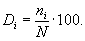 где: - Di – индекс Балога; - ni – число особей всех видов; - N – число всех видов. (nshb.ru›akdil/0039/Base/RI/003462.shtm).Глава 3. Результаты исследования и их обсуждение3.1. Отлов насекомых и определение видового составаМесто отлова жесткокрылых – село Талица и его окрестности. Отлов насекомых производили в течение четырёх летних месяцев: май, июнь, июль и август. Отлов жуков производили: методами ручного сбора; «кошения» энтомологическим сачком; световыми и почвенными ловушками. Окрестности села Талица: с севера и запада поля сельхозкооператива, за которыми суходольные балки; с востока суходольный луг, по которому, в глубоком каньоне, протекает ручей, за ручьём также сухой луг; с юга находится населённый пункт, по границе которого протекает средняя река Быстрая Сосна Для отлова насекомых выбирали солнечные дни с наиболее благоприятными для лёта условиями: температура воздуха днём составляла 22-25оС, а в вечерние и ночные часы составляла около 20 градусов; отсутствие сильного ветра и дождя. Так как в пасмурную и ветреную погоду насекомые летают менее активно. В каждом месяце ручной отлов и сбор сачком производили в течение полутора - двух часов, а светоловушки оставляли на всю ночь на протяжении 10 дней в разные дни месяца. Определение жуков производили в полевых и лабораторных условиях. (Приложение №4). Виды, в определении которых у нас возникали трудности, нам помог определить Мазуров С.Г.Видовой состав жуков, отловленных в 2018 году, представлен в таблице №1. (Приложение №1). В 2018 году было отловлено 1292 особи, 110 видов, относящиеся к 20 семействам.Рассматривая время наиболее активного лёта жесткокрылых, в 2018 году, можно отметить, что наибольшая активность видов приходится на июнь и июль месяцы: отловлено 47 видов в июне и 40 июле. Это время оказалось самим благоприятным для жизнедеятельности жуков. В это время температура воздуха днём составляла 24 - 25оС, с благоприятной для жуков влажностью воздуха, и не было сильного ветра. В мае и августе существенно меньше: 22 вида в мае и 27 в августе. Август был засушливым, температура воздуха составляла 27- 30оС, низкой влажностью воздуха, сильными ветрами и отсутствием дождей. Такая погода оказалась неблагоприятной для активности жуков. Видовой состав жуков, отловленных в 2017 году, насчитывает 216 особей 66 видов, относящихся к 18 семействам. Полный список жесткокрылых, отловленных в 2017 году, представлен в таблице №3.  (Приложение №3).Список видового состава жуков, пойманных с помощь световых ловушек, представлен в приложение №2. В 2016 году мы отловили, на светоловушки, 150 жуков 32 видов из 11 семейств. Анализируя данные о видовом составе жуков, летящих на свет, можно утверждать, что на световые ловушки лучше всех летят представители семейства Carabidae (жужелицы) – 97 особей и Hidrophidae (водолюбы) -22 особи. Количество остальных видов колеблется от 1 до 5 особей.3.2. Определение степени сходства видового разнообразия насекомых, отловленных в 2018 году - (индекс Сёренсена – К).Значение индекса Сёренсена - отображены в таблице №1.Таблица №1.Примечание – К - индекс Сёренсена.Сравнивая видовой состав жуков, отловленных в разные месяцы 2018 года, (Приложение №1), мы выяснили, что степень сходства видового разнообразия между маем и июнем, а также между июнем и июлем наивысшая и составляет соответственно – 0.13 и 0.14. Но это, по нашему мнению, низкое значение сходства видового состава. Но ещё ниже  индекс видового разнообразия  между месяцами май – июль, май – август, и июнь – август– 0.05 и 0.06. Это говорит о том, что определённые виды жуков проявляют наибольшую активность в строго определённое время летнего периода, когда для них благоприятные условия питания и размножения.Сравнивая видовой состав жесткокрылых, отловленных в 2017 и 2018 годах, мы пришли к заключению, что сходство видового состава низкое. Индекс Сёренсена равен 0.14. По нашему мнению, на это могли повлиять: время и место сбора жесткокрылых, а также факторы среды обитания, при которых жуки проявляют наивысшую активность.3.3. Определение индекса видового богатства (индекс Менхиникка)Количество отловленных видов не даёт полного представления о видовом богатстве конкретного периода. Для этого необходимо учитывать ещё и количество отловленных особей всех видов за этот период. Поэтому для характеристики видового богатства мы вводим индекс Менхиникка, который отображает отношение числа выявленных видов к корню квадратному числа особей всех видов. Значение числа индекса должно быть больше чем число видов и меньше чем число отловленных особей всех видов.В наших исследованиях количество отловленных видов: в мае – 24; июне - 48; июле – 46; августе – 27. Индекс Менхиникка за май месяц составляет 1.4, за июнь – 2.2, в июле – 2.4 и за август соответственно – 1.6. Мы выяснили, что индекс видового богатства наибольший в июне и июле и наименьший в мае и августе. Но в июле было отловлено 463 особи 46 видов, а в июне 358 особей 48 видов, а индекс видового богатства в июле выше чем в июне, так как в июне было отловлено на сто пять особей больше чем в июле.Анализируя данные о видовом составе жуков 2017 года, выяснилось, что индекс видового богатства (индекс Менхиникка) равен – 4.6. Соответственно индекс Менхиникка за 2018 год составил – 3.1.Видовое богатство в 2017 году оказалось больше, так как в 2018 году количество отловленных особей (1292) больше чем в 2017 году (206), а число видов соответственно – 110 в 2018 г., и 66 в 2017 г.3.4. Определение степени доминирования вида – индекс БалогаИндекс доминирования, предложенный И. Балогом, отражает отношение числа особей (ni) какого-либо вида к общему числу видов (N).В наших исследованиях доминирующими оказались 4 вида. Для, которых индекс Балога составил: Leptinotarsa decemlineatа – 3.1; Glischrochilus grandis (новый вид области) – 2.3; Phyllotreta cruciferae составляет – 1.9; Melolontha melolontha -1.5; Это высокие значения этого признака. Эти виды в наших исследованиях являются доминирующими. Для вида Haliplus fluviatilis значение индекса доминирования составляет – 0.46 – это по нашему мнению значение немного ниже среднего, а для остальных видов индекс колеблется, например от 0.009 для вида Badister bullatus; до – 0.16 вида Cetonia aurata. Это низкое значение индекса доминирования, так как количество отловленных особей этих видов составляет 1 – 4 особи.3.5. Новые и редкие виды жесткокрылыхПри проведении исследований видового состава беспозвоночной фауны ручья Тальчик в 2011 – 3013 году членами клуба «Таволга» нашей школы было зафиксировано 18 видов водных жесткокрылых (Coleoptera). При определении выяснилось, что нами впервые были зарегистрированы на территории Липецкой области 4 новых вида, редко встречающихся, водных жуков: Brychius elevates, Elmis aene, Limnebius crinifer, Potamonestes depressus. Вид - Briychius elevatus обнаружен в трёх водоёмах близких по условиям обитания. В 2011 году в ручье Тальчик зафиксировали Orectocholus villosus, это вторая точка обитания в области.В 2013 году возле деревни Ивановка, в лесу, нашли жука пыльцеед протей – Omoflus proteus - новый вид Липецкой области. Единственный экземпляр, который сейчас находится в коллекции заповедника «Галичья Гора». По утверждению энтомолога М.Н. Цурикова, мы обнаружили этот вид севернее, 40-го градуса северной широты. До этого времени никто в мире не находил его в этой географической широте.В 2017 году параллельно с Мазуровым С.Г. обнаружили Haliplus lineolatus, новый вид Липецкой области, 2018 году выявлен ещё один новый вид Липецкой области - Glischrochilus grandis . Его мы ловили на плодах клубники, земляники, малины, яблони, груши, в цветах тыквы, кабачков. То есть, у этого вида нет чёткой привязанности к питанию на каком - либо растении как у других видов. По нашему мнению, этим широким приспособление к питанию можно объяснить всплеск его численности в 2018 году. Удивительно то, что этот вид мы фиксируем второй год подряд, в 2017 как нередко встречающийся, а в 2018 как массовый. Такое явление, по мнению ведущего энтомолога Липецкой области Мазурова С.Г., встречается довольно редко. Обычно новые виды встречаются единично или редко от одной до пяти особей за сезон. Два вида жесткокрылых, в наших сборах, занесены в Красную Книгу Липецкой области. Это: Prionus coriarius - усач мускусный и жук носорог - Oryctes nasicornis. (Виды, занесённые в Красную Книгу Липецкой области, после их определения были выпущены на волю).За время исследования жесткокрылых в окрестностях села Талица, в 2011-2013 годах выявлено 16 фенологически редких видов жесткокрылых: Hydraenidae - Limnebius crinifer; Gyrinidae - Gyrinus natator, Orectochilus villossus; Noteridae - Noterus clavico; Dytiscidae: Colymbetes striatus, Acilius sulcatus , Dytiscus marginalis, Hydaticus seminiger, Graptodytes bilineatus, Hygrotus impressopunctat, Hyphidrus ovatus, Laccophilus hyalinus, Laccophilus minutes; Hydrophilidae - Helochares obscures; Hydraenidae - Lymnebius crinifer; Elmidae - Ratantra linearis. В 2018 году к фенологически редким прибавилось ещё 5 видов: Amara spreta, Cybister laterimarginalis, Tribolium madens, Chrysolina graminis, Calosoma inquisitor. Два вида, в 2018 году, зафиксировали единичными находками - Chrysolina graminis и Heterhelus solani. Их также можно отнести к группе фенологически редких. Таким образом, список фенологически редких видов насчитывает 23 вида.ВыводыВ результате наших исследований мы пришли к следующим выводам.Отловлено: в 2018 году - 1292 особи 110 видов относящихся к 20 семействам; в 2017 году – 206 особей, 66 видов из 18 семейств. С помощью светоловушек отловлено, в 2016 году, 150 особей 32 видов из 11 семейств. Лучше летят на свет виды семейств Carabidae жужелицы (12 видов), и Hidrophidae – водолюбы (5 видов).Наибольшее сходство видового состава жуков, индекс Сёренсена, наблюдается между маем и июнем, а также июнем и июлем 2018 года и составляет 0.13 и 014. Сходство видового состава между 2018 и 2017 годом составляет 0.14. это низкое значение сходства.Степень видового богатства, индекс Менхиникка, наибольшая в июне и июле – 2.2 и 2.4, наименьшая в мае – 1.4 и августе 1.6.Степень доминирования видов, индекс Балога, для видов: Leptinotarsa decemlineatа – 3.1 и  Glischrochilus grandis – 2.3 – высокая степень доминирования, а для вида  Badister bullatus – 0.009  и вида Cetonia aurata - . – 0.16. Это низкая степень доминирования.Выявлено с 2011 по 2018 годы: - 7 новых видов жесткокрылых в Липецкой области; - 23 вида фенологически редких видов жуков.ЗаключениеНа основании проведенных нами исследований, наша гипотеза подтвердилась, мы смогли собрать достаточно большое количество жуков, обитающих в различных биотопах окрестностей села Талица, вывить новые и редкие виды жесткокрылых Липецкой области. А также выяснили, что видовой состав жесткокрылых Елецкого района изучен недостаточно хорошо, так как довольно часто регистрируются новые виды и данные исследования необходимо продолжить.Благодарность. Выражаем сердечную благодарность ведущему энтомологу Липецкой области Мазурову С.Г. за оказанную методическую и практическую помощь во время наших исследований видового состава жесткокрылых Липецкой области.Список использованных источников информации1. В.И. Алексеев, А.П. Шаповал «Жесткокрылые (Coleoptera), пойманные светоловушками на Курсшкой косе». Труды Мордовского Государственного природного заповедника им.П.Г.Смидовича. Вып.Х, 2012г. С.196 — 211.2. А.С. Боголюбов. Простейшие методы статистической обработки результатов экологических исследований. М. Экосистема, 1998г.3. ЛобановА.Л. Введение. - Web-page / А.Л. Лобанов. - Зоологический институт РАН, Санкт-Петербург. - 2003. (http:/www.zin.ru//Animalia/Coleoptera/rus/intro.htm)4. С.Г. Мазуров и другие. «К фауне жесткокрылых (Coleoptera) Липецкой области». Дополнение 1. Эверсмания №54,Тула: ООО Аквариус, 2018, 58с.5. С.Г.Мазуров. «К фауне жесткокрылых (Coleoptera) окрестностей посёлка Лески Краснинского района Липецкой области». Редкие виды Липецкой области. Липецк, 2009г., с.15 – 19.6. Е.Г.Мозолевская. «Лесные насекомые и методы их исследования». Учебно – методическое пособие. Москва 2014г., с.22, с.34 – 36.7. А.А.Прокин «Изучение и сохранение беспозвоночных Централь – чернозёмного региона России». Сборник научных статей посвященный памяти М.Н. Цурикова. Воронеж. Издательство «Научная книга», 2018 год.8. В.Б.Чернышёв. «Время лёта различных насекомых на свет». Зоол. Журн. 1961г. Т.40, вып.7, с.1009-1018.9. М.Н.Цуриков. «Эколого – фаунистический анализ имаго жесткокрылых Среднерусской лесостепи». Издательство ВГУ. Воронеж, 2018 год.10. М.Н. Цуриков «Жуки Липецкой области». Издательство ВГУ. Воронеж, 2009 год.11. Интернет – сайт vitaDez.ru>katalog...i-nasekoie...nasekomich...svet12. (StudFiles.net›preview/4127450/page:24/) индекс Менхиникка.13. Интернет сайт - gigabaza.ru›doc/22739.html –методы сбора насекомых. 14. Интернет – сайт yfermer.ru>ecologia/pdf/2015/3/523.pdf - методика сравнения видового состава – индекс Сёренсена.15.  Интернет – сайт - topauthor.ru/okrugayuschiy_mir16.Интернет–сайт-ievbras.ru/ecostat/Kiril/Library/Book1/Content243/Content243.htm 17. nshb.ru›akdil/0039/Base/RI/003462.shtm – определение индекс Балога.ПриложениеПриложение №1Таблица № 2. Видовой состав жесткокрылых (Coleoptere),*собранных в 2018 году.Примечание: 1. - (*) – виды, при определении которых у нас возникли затруднения, нам помог определить энтомолог Мазуров С.Г. (статус вида определяли по литературным источникам [Цуриков, 2009])- массово – вид, который встречается в день 50 и более особей; - часто – ежедневно; - нечасто – за сезон 10 и более раз; - нередок – 6-10 особей за сезон;  - редок – 1-2 раза за сезон;  - единично – 1-5 особей за сезон.Н.В.Л.О. – новый вид Липецкой области.К.К.Л.О. – Красная Кника Липецкой области.Приложение №2Таблица №3.Видовой состав отряда Coleoptera*, отловленных в окрестностях села Талица на световые ловушки в 2016 году(*) – виды, при определении которых у нас возникли затруднения, нам помог определить энтомолог Мазуров С.Г.Приложение №3Видовой состав жуков, отловленных в 2017 году.(семейство, название вида - курсивом)     Haliphidae1. Brychius elevatus (Panzer, 1793) -          7 экз. очень локален и редок 2. Haliplus immaculatus (Gerhardt, 1877) - 27 экз.3. Haliplus lineolatus (Mannerheim, 1844) 2 экз. Н.В.Л.О. 4. Haliplus lineatocollis (Marsham, 1802) 1 экз. очень локален и редок     Dytiscidae5. Ilybius fuliginosus (Fabricius, 1792) -     1 экз. обычен6. Platambus maculatus (Linnaeus, 1758) - 5 экз. обычно7. Scarodytes halensis (Fabricius, 1787) -   1 экз. нередок8. Nebrioporus depressus (Fabricius, 1775) - 5 экз. очень локален и редок  9.Laccophilus hyalinus (DeGeer, 1774) -     1 экз. нечасто      Carabidae10.Calosoma inquisitor (Linnaeus, 1758) - 1 экз. обычно11. Harpalus affinis (Schrank, 1781) -         1 экз. обычно12. Harpalus anxius (Duftschmid, 1812) -   1 экз. обычно13. Harpalus distinguendus (Duftschmid, 1812) 1 экз. обычно14.Harpalus luteicornis (Duftschmid, 1812) - 1 экз. обычно15. Harpalus zabroides Dejean, 1829  3 экз. обычно16.Harpalus calceatus (Duftschmid, 1812)-  2 экз. обычно17. Harpalus griseus (Panzer, 1796) – 1экз. обычно18. Agonum gracilipes (Duftschmid, 1812) -1 экз. обычно19. Pterostichus melanarius (Illiger, 1798) - 1 экз. обычно20. Dolichus halensis (Schaller, 1783) - 5 экз. обычно21. Amara apricaria (Paykull, 1790) - 2 экз. обычно22. Amara aulica (Panzer, 1796)  -    2 экз. обычен 23. Hydrobius fuscipes (Linnaeus, 1758)  -5 экз. обычно24.Enochrus melanocephalus (Olivier, 1793)  - 1 экз. обычно        Silphidae25. Silpha carinata Herbst, 1783  -1 экз. нечасто       Scarabaeidae26. Bodilus lugens (Creutzer, 1799) - 3 экз. обычно27. Bodilopsis rufa (Moll, 1782) - 1 экз. обычно28. Copris lunaris (Linnaeus, 1758)  -6 экз. обычно29. Melolontha melolontha (Linnaeus, 1758)  - 4 экз. обычно30. Amphimallon solstitiale (Linnaeus, 1758) - 15экз. обычно31. Maladera holosericea (Scopoli, 1772)  - 1 экз. обычно32. Oryctes nasicornis (Linnaeus, 1758)  - 1 экз. К.К.Л.О.33. Cetonia aurata (Linnaeus, 1758) - 11 экз. обычно34. Oxythyrea funesta (Poda von Neuhaus, 1761)  - 12 экз. обычен 35. Trichius fasciatus (Linnaeus, 1758)  - 1 экз. нечасто         Buprestidae36. Trachys fragariae Brisout de Barneville, 1874  -1 экз. редок       Elateridae 37. Hemicrepidius hirtus (Herbst, 1784)  -3 экз. обычно         Cantharidae38. Cantharis fusca Linnaeus, 1758 - 1 экз. обычно 39. Cantharis rustica Fallen, 1807 - 3 экз. обычно        Cleridae40. Trichodes apiarius (Linnaeus, 1758) – 6 экз. обычно      Nitidulidae41. Glischrochilus quadrisignatus (Say, 1835) - 14 экз. массов       Coccinellidae42. Coccinella septempunctata Linnaeus, 1758 - 2 экз. массов      Mordellidae43. Mordella aculeata Linnaeus, 1758  - 1 экз. обычно       Tenebrionidae44. Lagria hirta (Linnaeus, 1758)  - 13 экз. массов45. Rypticus quisquilius (Linnaeus, 1760)  - 3 экз. массов46. Tenebrio molitor Linnaeus, 1758  - 3 экз. обычно        Cerambycidae47. Prionus coriarius (Linnaeus, 1758)  - 1 экз. К.К.Л.О.48. Stenurella melanura (Linnaeus, 1758)  - 2 экз. обычно49. Strangalia attenuata (Linnaeus, 1758)  - 1экз. обычно      Chrysomelidae50.  Lilioceris lilii (Scopoli, 1763)  - 1 экз.обычен в стациях, вредитель на лилиях51. Chrysomela vigintipunctata (Scopoli, 1763)  - 2 экз. массов52. Gastrophysa polygoni (Linnaeus, 1758)  - 1 экз. массов53. Chrysolina fastuosa (Scopoli, 1763) - 2 экз. обычено54. Chrysolina herbacea (Duftschmid, 1825)  - 13 экз. обычен в стациях55. Altica quercetorum Foudras, 1861  - 1 экз. массов56. Cryptocephalus cordiger (Linnaeus, 1758)  - 1 экз.нечасто57. Cryptocephalus sericeus (Linnaeus, 1758)  - 2 экз. обычено58. Glischrochilus grandis  (Linnaeus, 1758)  - 2 экз. нечасто59. Spermophagus serictus (Geuffroy,1785)      Apionidae60. Protapion trifolii (Linnaeus, 1768) - 1 экз. обычно      Dryophthoridae61. Sphenophorus striatopunctatus (Goeze, 1777) - 1 экз. нередок      Curculionidae62. Cleopomiarus graminis (Gyllenhal, 1813)  - 1 экз. массов63. Otiorhynchus ovatus (Linnaeus, 1758)  - 1 экз. массов64. Phyllobius pyri (Linnaeus, 1758)  - 2 экз. нечаст65. Cyphocleonus dealbatus (Gmelin, 1790)  - 1 экз. обычено66. Larinus turbinatus Gyllenhal, 1835 - 2 экз. обычноПримечание: статус вида определяли по литературным источникам: - массовый – 50 и более особей за день;  - обычно (часто) – ежедневно; - нечасто – 10 и более за сезон; - нередко – 6 – 10 за сезон; - редко – 1- - 2 за сезон; - очень редко – 0 – 1 за сезон (Цуриков, 2009).Н.В.Л.О. – новый вид Липецкой области.К.К.Л.О. – Красная Книга Липецкой области.Приложение №4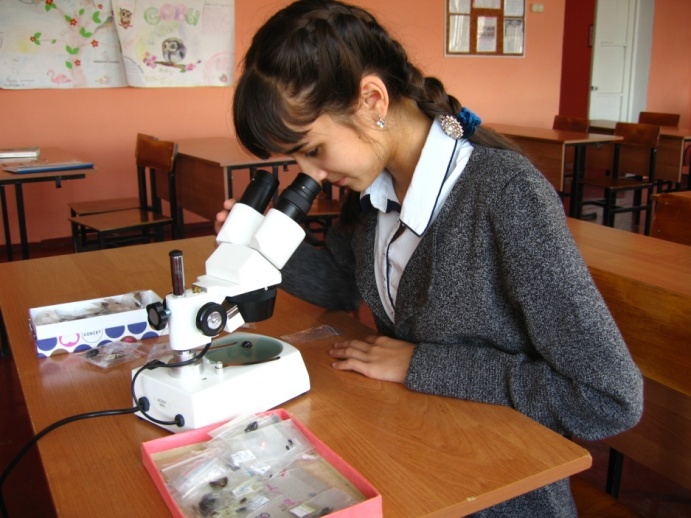 Рис.№1. Определение видовой принадлежности жесткокрылых проводилось в кабинете биологии школы.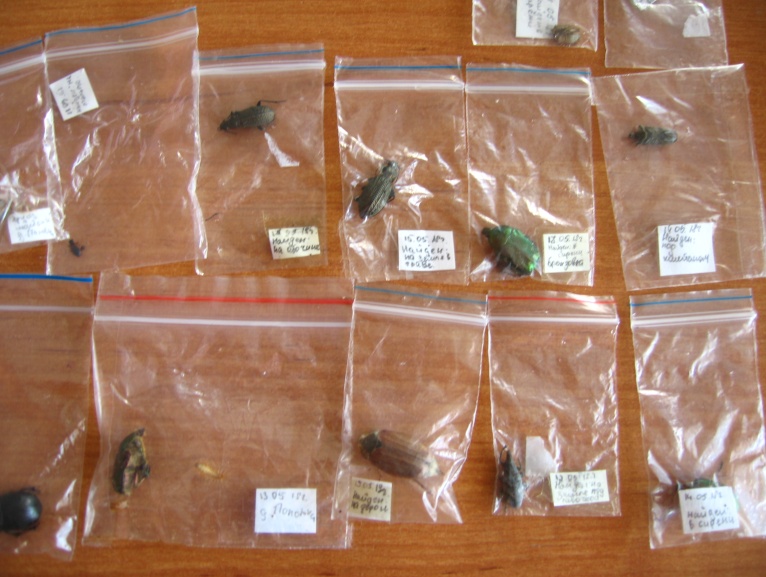 Рис.№2. Жескокрылые упаковались в пакеты с информацией о месте и времени отлова.Приложение №5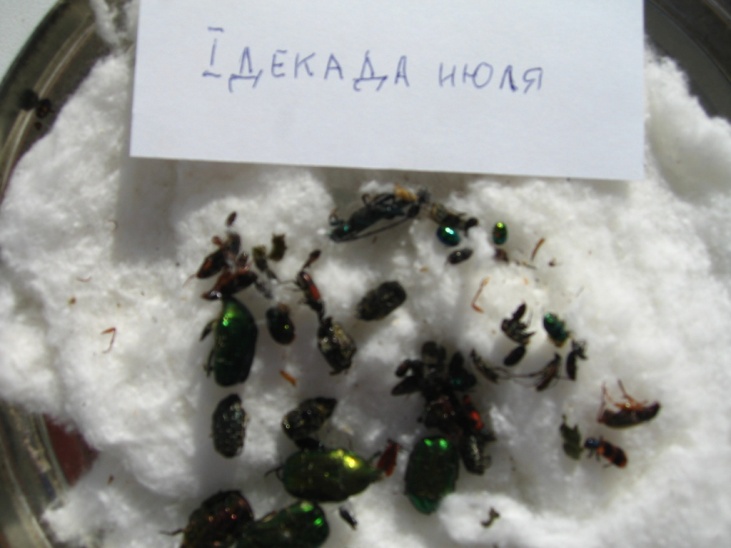 Рис.№3. Собранные жуки высушивались на ватных матрасиках.месяцмесяцмесяцмесяцмесяциюньиюльавгустмайК = 0.13К = 0.05К = 0.06июньК = 0.14К =0.06июльК =0.1№п/п Название семейства, видаВремя сбора (месяц, декада)Время сбора (месяц, декада)Время сбора (месяц, декада)Время сбора (месяц, декада)Время сбора (месяц, декада)Время сбора (месяц, декада)Время сбора (месяц, декада)Время сбора (месяц, декада)Время сбора (месяц, декада)Время сбора (месяц, декада)Время сбора (месяц, декада)Время сбора (месяц, декада)Статус вида*№п/п Название семейства, видамаймаймайиюньиюньиюньиюльиюльиюльавгуставгуставгустСтатус вида*№п/п Название семейства, вида123123123123Статус вида*Семейство Carabidae1 Drypta dentata (P. Rossi, 1790)11нередко2 Harpalus zabroides (Dejean, 1829)11часто3Anchomenus dorsalis (Pontoppidan, 1763)121часто4Carabus granulatus (Linnaeus, 175822часто5Harpalus rufipes (DeGeer, 1774)1часто6Calosoma inquisitor (Linnaeus, 1758)1часто7Harpalus calceatus (Duftschmid, 1812)3521массово8Carabus cancellatus (Illiger, 1798)22часто9Carabus griseus (Panser, 1796)23часто10Harpalus griseus (Panzer, 1796)23массово11Amara aenea (DeGeer, 1774)2часто12Harpalus latus (Linnaeus, 1758)1нередко13Harpalus signaticornis (Duftschmid, 1812)11часто14Badister bullatus (Schrank, 1798)1нередко15Zabrus tenebroides (Goeze, 1777)5нередко16Harpalus affinis (Schrank, 1781)2часто17Harpalus distinguendus (Duftschmid, 1812)4часто18Amara spreta  Dejean, 18311редок19Amara aenea (DeGeer, 1774)2часто20Ophonus stictus Stephens, 18281нечастоСемейство Dytiscidae21Cybister laterimarginalis (DeGeer, 1774)1редко22Hygrotus inaequalis (Fabricius, 1777)13часто23Laccophilus hyalinus (DeGeer, 1774)436часто24Laccophilus minutus (Linnaeus, 1758)54частоСемейство Scarabidae25 Melolontha melolontha (Linnaeus, 1758)21257512311массово26Copris lunaris (Linnaeus, 1758)1263массово27Cetonia aurata (Linnaeus, 1758)255313массово28Oxythyrea funesta (Poda von Neuhaus, 1761)531часто29Oxythyrea funesta (Poda von Neuhaus, 1761)12массово30Oryctes nasicornis (Linnaeus, 1758)31редко31Amphimallon solstitiale (Linnaeus, 1758)11нередко32Protaetia metalica (Herbst,1782)2нередкоСемейство Dermestidae33 Anthrenus scrophulariae (Linnaeus, 1758)212частоСемейство Brentidae33Aspidapion validum (Germar, 1817)1нечасто34Aspidapion radiolus (Marsam,1802)1нечастоСемейство Elateridae35Agriotes sputator (Linnaeus, 1758)1часто36Cybister laterimarginalis (Panzer, 1799)1редко37Hemicrepidius hirtus (Herbst, 1784)412частоСемейство Tenebrionidae38Nalassus brevicollis (Steven, 1832)2часто39Diaperis boleti  (Linnaeus, 1758)1часто40Crypticus quisquilius (Linnaeus, 1760)1массово41Nalassus brevicollis (Steven, 1832)1часто42Nalassus brevicollis (Steven, 1832)1массово43Lagria laticollis (Motschulsky, 1860)1часто44Lagria hirta (Linnaeus, 1758)1нечасто 45Crypticus quisquites (Linnaenius, 1758)2массово46Tribolium madens (Charpentier, 1825)1частоСемейство Coccinellidae47Psyllobora vigintiduopunctata (Linnaeus,     1758)22часто48Coccinella septempunctata (Linnaeus, 1758)1389массовоСемейство Chrysomelidae49Chrysomela vigintipunctata (Scopoli, 1763)124часто50Altica quercetorum (Foudras, 1861)111массово51Chrysolina fastuosa (Scopoli, 1763)613нечасто52Chrysolina graminis (Linnaeus, 1758)1редко53Chrysolina polita (Linnaeus, 1758)1нередко54Spermophagus serictus (Geuffroy,1785)2массово55Oulema gallaeciana Heyden, 187021нечасто56Gastrophysa polygoni (Linnaeus, 1758)11часто57Derocrepis rufipes (Linnaeus, 1758)2часто58Phyllotreta cruciferae 5249125535массово59Leptinotarsa decemlineatа23556156567массовоСемейство Сurculionidae60Cleonis pigra (Scopoli, 1763)21массово61Phyllobius maculicornis (Germar, 1823)1массово62Otiorhynchus ligustici (Linnaeus, 1758)21часто63Larinus obtusus (Gyllenhal, 1835)12нередко64Anthonomus rubi (Herbst, 1795)1часто65Otiorhynchus velutinus (Germar, 1823)1нечасто66Otiorhynchus fullo (Schrank, 1781)2нечасто67Curculionidae gen3редокСемейство Cantharidae68Cantharis annularis (Ménétriés, 1836)2частоСемейство Tenebrionidae69Diaperis boleti  (Linnaeus, 1758)1часто70Crypticus quisquilius (Linnaeus, 1760)1массовоLagria hirta (Linnaeus, 1758)12часто72Lagria laticollis (Motschulsky, 1860)2часто73Crypticus quisquilius (Linnaeus, 1760)3массово74Nalassus brevicollis (Steven, 1832)2часто75Mordellistena tarsata (Mulsant, 1856)3 часто76Tribolium madens (Charpentier, 1825)1редкоСемейство Silphidae77Silpha obscura (Linnaeus, 1758)232нередко78Nicrophorus vespillo (Linnaeus, 1758)3частоСемейство Cateretibidae79Heterhelus solani (Heer, 1841)1единичноСемейство Lucanidae80Sinodendron cylindricum (Linnaeus, 1758)1не частоСемейство Nitiduludae81Glischrochilus quadrisignatus (Say, 1835)20массово82Glischrochilus grandis (Tournier, 1872)2363461655232442Н.В.Л.О.массово83Glischrochilus hortensis (Fourcroy, 1785)55часто84Glischrochilus quadrisignatus (Say, 1835)919массово85Thalycra fervida (A.G. Olivier, 1790)11единично86Meligethes aeneus (Fabricius, 1775)3часто87Meligethes ater (C.N.F. Brisout de Barneville, 1863)4частоСемейство Brentidae88Aspidapion validum (Germar, 1817)11часто89Aspidapion radiolus (Marsham, 1802)2нечасто90Семейство Cerambycidae91Prionus coriarius (Linnaeus, 1758)1К.К.Л.О.92Anastrangalia reyi (Heyden, 1889)21нередко93Pseudovadonia livida (Fabricius, 1777)3нередко94Dorcadion holosericeum (Krynicki, 1832)31массово95Stenurella bifasciata (O.F. Müller, 1776)1нередко96Strangalia attenuata (Linnaeus, 17581197Aromia moschata (Linnaeus, 1758)1К.К.Л.О.98Stenurella melanura (Linnaeus, 1758)11нечасто99Stictoleptura rubra (Linnaeus, 1758)11нечастоСемейство Cleridae100Trichodes apiarius (Linnaeus, 1758)2131частоСемейство Mordellidae101Mordella aculeata Linnaeus, 1758)22часто102Variimorda basalis (A. Costa, 1854)12часто103Variimorda villosa (Schrank von Paula, 1781)3часто104Mordellistena tarsata (Mulsant, 1856)1частоСемейство Gyrinidae105Gyrinus natator (Linnaeus, 1758)4нередко106Gyrinus substriatus  (Stephens, 1828)3нередкоСемейство Lycidae107Lygistopterus sanguineus (Linnaeus, 1758)31частоСемейство Oedemeridae108Oedemera tristis (W.L.E. Schmidt, 1846)21массово109Oedemera virescens (Linnaeus, 1767)1частоСемейство Haliplidae110Haliplus fluviatilis (Aubé, 1836)1338массовоОтловлено видов за месяц: - видов                                              -особей24 вида204 24 вида204 24 вида204 48 видов46348 видов46348 видов46346 видов 358 46 видов 358 46 видов 358 27 видов26927 видов26927 видов269№ п/пНазвание семейства, вида*Количество  особей (месяц)Количество  особей (месяц)Количество  особей (месяц)№ п/пНазвание семейства, вида*июньиюльавгуст1Carabidae Harpalus rufipes (DeGeer, 1774) -97172Harpalus froelichi (Strum, 1818)33Harpalus calceatus ((Duftschmid, 1812) 28104Harpalus zabroides (Dijian, 1829)55Chlaenius tristis (Schaller, 1783)16Harpalus griseus (Panser, 1796)47Ophonus azureus (Fabricius,1775)148Stenolophus micstus (herbst,1784)29Dolichus halensis (Schaller,1783)3510Amara bifrons (Gillenhal,1810)311Amara equestris (Duftschmid,1812)110212Bembidion varium (A.G.Olivier,1795)113Silphidae)  Silpha carinata (Hrbs, 1783)  114Necrodes littoralis ((Linnaeus, 1758) 115Scarabaeidae  Oryctes nasicornis (Linnaeus, 1758) -2116Aphodius distintus (O.F. Muller, 1776)117Euheptaulacus sus (Herbst, 1783)218Mycetophagidae  Micetophagus sp.219Elfteridae  Melanolus villosus (Geoffoy, 1785)1120Curculionidae  Otiorhynchus pilosus (Gyllehal, 1834)121Hidrophidae  Helochares obscurus (O.F.Muller, 1776)1222Hidrobius fuscipes (Linnaeus, 1758) 1423Hidrochara caraboides (Linnaeus, 1758) 1224Сercion bifenestratus (Kuster, 1851)125Сercion laminatus (Sarp, 1873)126Staphilinidae Anotylus rugosus (Fabricius, 1775)2127Aleochara sp.128Philontus sp.129Tenebrioidae   Tenebrio molitor (Linnaeus, 1758) 13130Lagria laticollis (Motschlscy, 1860)331Cerambicidae  Prionus coriarius (Linnaeus, 1758) 232Anthicidae  Notocsus monoctros (Linnaeus, 1760) 1Всего количество особей  по месяцам277845